Het prikbord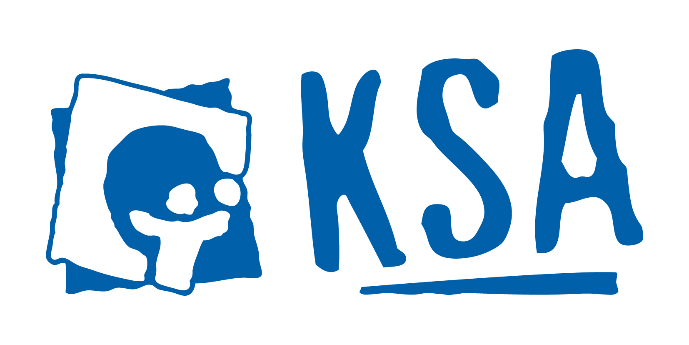 MeiCarwash
Zaterdag 5 mei steken we onze handen weer uit onze mouwen. Deze keer zullen we auto’s wassen om weer wat centjes in te zamelen voor ons kamp. We beginnen eraan om 13u en de laatste auto’s kunnen zich inschrijven tot 16u. Terwijl wij uw auto kuisen kunnen jullie gerust iets fris drinken in de jeugdlokalen.Natuurlijk zal de leiding dit niet alleen doen. We hopen dan ook dat zo veel mogelijk KNIMMERS EN 
SJO-ERS komen helpen. Zij mogen rond 12u30 naar de jeugdlokalen komen met een emmer en een spons.Info avond kamp
Woensdagavond 9 mei verwachten we alle ouders in de jeugdlokalen voor alle uitleg van het kamp. We beginnen eraan om 19u30 en nadien kunnen de leden zich ook al inschrijven voor het kamp. Voor de ouders die niet kunnen, geen paniek. Jullie kunnen ons altijd een mailtje sturen met al jullie vragen.Doki Fun dag 
Zaterdag 12 mei is het Doki Fun Festival! Een tweejaarlijks initiatief voor alle -12 jarige leden en hun leiding van alle Limburgse KSA-groepen. Het is een speel- en doefestival dat je onderdompelt in een magische wereld. Het onthaal, leuke shows en bizarre personages nemen je de hele dag op sleeptouw doorheen je fantasie. Er zal een groot massaspel per leeftijdsgroep zijn. Na een reuzepicknick gaan de festivalpoorten open en kunnen kinderen zich uitleven op springkastelen en klimmuren, of deelnemen aan één van de vele workshops. Ook in de namiddag is het thema niet ver weg, want tijdens het festival laten magische personages je wegdromen bij hun wonderlijke verschijning. Ten slotte kan op een festival een spetterend optreden niet ontbreken. Tijdens de slotshow leggen we alle stukjes van de puzzel samen en onthullen de oplossing van het mysterie!Wij spreken af om 8u30 aan de jeugdlokalen. Met ons sjaaltje, ons lunchpakket en drinken. Hou goed het weer in het oog: Bij tropische temperaturen neem je best een petje en zonnecrème mee! Bij iets minder goed weer kan je best een regenjas voorzien. Omstreeks 17u30 zijn we terug aan de jeugdlokalen.
Als er mama’s of papa’s zijn die graag zelf rijden mogen die dat laten weten aan Jana (jana@ksatuilt.be).
De dag vindt plaats in het Pliniuspark in Tongeren!

Let op: Enkel de leden die zich op voorhand hebben ingeschreven kunnen deelnemen aan deze dag!Eindactiviteit Sloebers De sloebers gaan naar de halve maan! Omdat het op zondag onmogelijk is om op dit uur met het openbaar vervoer aan de halve maan te geraken spreken wij af om 10u aan de INGANG VAN DE HALVE MAAN. De leden mogen na een dag vol spelplezier om 17u terug worden opgehaald aan de JEUGDLOKALEN! 
Wat mee nemen: sjaaltje, lunchpakket, drinken, goed humeur en indien je dit hebt een buzzypas die in het begin aan de leiding mag gegeven worden. 
Inschrijven kan tot en met 13 mei door een mailtje te sturen naar laurien@ksatuilt.beJoro’sDe joro’s gaan een sportieve dag tegemoet! We spreken af om 10u met de fiets aan de jeugdlokalen om te vertrekken naar Laser 3000 daar gaan wij lasergamen! Na een toffe picknick rijden we met onze fiets naar Olympia, waar we gaan discobowlen! Omstreeks 16u zullen we, moe maar voldaan, terug aan de jeugdlokalen zijn!
Meenemen: rugzakje met lunchpakket en drinken, sjaaltje en je fiets ( zie dat deze in orde is!)
Kostprijs: €11 te storten op rekeningnummer: BE12 7845 8974 7292 met vermelding naam lid – eindactiviteit.
Inschrijven voor 13 mei door een mail te sturen naar jana@ksatuilt.be. Knim Ook de knimmers gaan een sportieve dag tegemoet. Zij spreken af om 09u30 met de fiets aan de jeugdlokalen. Zij zullen dan naar de Olympia gaan om daar eerst te klimmen en namiddag te bowlen. Terugkomst zal rond 15u30 zijn aan de jeugdlokalen. 
Meenemen: sjaaltje, fiets en wat geld om iets te eten in de middag.
Kostprijs: €8 te storten op rekeningnummer: BE12 7845 8974 7292 met vermelding naam lid – eindactiviteit.
Inschrijven voor 13 mei door een mail te sturen naar jensj@ksatuilt.be.SjoDe sjo trekt 10 MEI een dagje naar Waver, daar zullen we ons vermaken in Walibi. We spreken af aan de jeugdlokalen om 8u00. Van daaruit zullen we dan naar het station gaan (als er 2 ouders zijn die ons kunnen brengen naar het station mogen jullie dat laten weten). Maar dat is niet alles, aansluitend zullen we de nacht doorbrengen in de jeugdlokalen. De dag erna ronden we de dag af omstreeks de middag. 
Meenemen: sjaaltje en hemd, slaapspullen, lunchpakket voor eerste dag, beetje zakgeld
Kostprijs: €40 te storten op rekeningnummer: BE12 7845 8974 7292 met vermelding naam lid – eindactiviteit.
Inschrijven voor 4 mei door te reageren op de facebookpoll door de leden zelf. Indien er vragen zijn mogen jullie altijd een mailtje sturen naar senne@ksatuilt.be ThemaEen spetterend einde!Een spetterend einde!Een spetterend einde!Een spetterend einde!sloebersjoro'sknimsjo5 MeiCARWASHCARWASHCARWASHCARWASH9 MeiINFO-AVOND KAMP19u30 in de jeugdlokalenINFO-AVOND KAMP19u30 in de jeugdlokalenINFO-AVOND KAMP19u30 in de jeugdlokalenINFO-AVOND KAMP19u30 in de jeugdlokalen12 MeiDOKI FUN DAG(sloebers en joro’s)DOKI FUN DAG(sloebers en joro’s)DOKI FUN DAG(sloebers en joro’s)DOKI FUN DAG(sloebers en joro’s)13 MeiVandaag gaan de sloebers er voor de laatste keer van het jaar in vliegen!Wij spelen vandaag op verplaatsing! In 'de Kluis' in Bolderberg gaan wij crossen door de bossen! Wij verwachten iedere joro dan ook met de fiets aan de jeugdlokalen!Wat maakt ons sterk … ?De sjo wordt persoonlijk 
op de hoogte gehouden.20 MeiEindactiviteit(meer info vanonder)Eindactiviteit(meer info vanonder)Eindactiviteit(meer info vanonder)10/11 MeiEindactiviteit